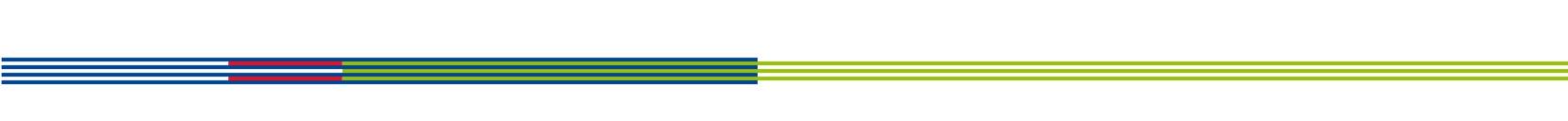 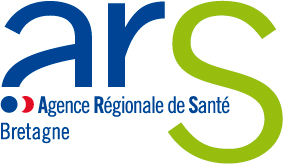 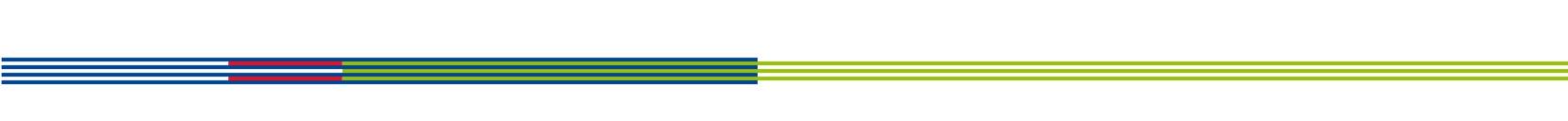 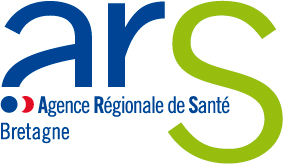 Annexe 1ATTESTATION DE DEPOT DE CANDIDATURESDans le cadre de l’appel à candidatures CLACT ARS Bretagne 2018A destination des SSIADJe, soussigné(e), Madame  Monsieur  Nom	:Prénom	:Fonction	:Numéro FINESS géographique	:Raison sociale du SSIAD	:Adresse	:Code Postal	:Commune 	:Téléphone	:Courriel	:J’atteste sur l’honneur l’exactitude des renseignements fournir dans le cadre de l’appel à candidatures 2018 sur les CLACT à destination des SSIAD Je reconnais être informé(e) qu’une vérification de l'exactitude de mes déclarations pourra être effectuée.Fait à		Le			Signature de la Direction	Signature du CHSCT ou 	d’un représentant du personnel